Sub-Project Name/Code: ____________________________________	Location: _______________________________________Date of Site Visit: __________________________Participants in Site Visit: ________________________________________________________________________________Name and job title of persons contacted: ____________________________________________________________________Name and contact information of community members contacted (if applicable): ____________________________________________________________________________________________________________________________________________________________________________________________________________________________________________NOTE: A “YES” answer to any of the questions in the table below indicates a non-compliance or impact.MAJOR NON-COMPLIANCES AND IMPACTS, AND RECOMMENDED ACTIONS FOR FOLLOW-UPBased on the Environmental and Social Compliance Table, list in the table below the major non-compliances and impacts detected, as well as the main actions recommended to address them. This table will serve to prioritize the follow-up of those actions in future oversight visits.Report prepared by:Signature: 					 Date: _________________________Name (print): 					 Job Title: 				Report approved by:Signature: _________________________________	 Date: ___________________________		Name (print): ______________________________	 Job Title: ______________________		QuestionsAnswerAnswerBrief description of impact/noncompliance (include location of impact)Recommended actionsFollow-up on implementation of actions (if applicable)QuestionsYesNoBrief description of impact/noncompliance (include location of impact)Recommended actionsFollow-up on implementation of actions (if applicable)ORGANIZATION, REPORTING, TRAINING AND PERMITTING REQUIREMENTS ORGANIZATION, REPORTING, TRAINING AND PERMITTING REQUIREMENTS ORGANIZATION, REPORTING, TRAINING AND PERMITTING REQUIREMENTS ORGANIZATION, REPORTING, TRAINING AND PERMITTING REQUIREMENTS ORGANIZATION, REPORTING, TRAINING AND PERMITTING REQUIREMENTS ORGANIZATION, REPORTING, TRAINING AND PERMITTING REQUIREMENTS Is the Contractor non-compliant with, as applicable, any of the requirements for socio-environmental management established in the works contract and the ESMP (e.g., staffing, management structure, equipment and other material resources (e.g., office space, vehicles, computers, field monitoring equipment, etc.), field inspection instruments and procedures, etc.)? (please specify)Is the Contractor non-compliant with socio-environmental reporting requirements? (please specify)Is the Contractor non-compliant with environmental effects monitoring requirements (please specify)Is the Contractor non-compliant with workers environmental, health and safety training and awareness requirements (please specify)Is the Contractor non-compliant with the required environmental permitting for the project (e.g., water abstraction, vegetation clearance, etc.) (please specify)Is the Contractor non-compliant with Seychellois labour laws and international labour standards, in particular in reference to right to receive just compensation and benefits for work, prohibition of forced and child labour, and prevention of sexual harassment and discrimination in the work place on the basis of gender, religion, social origin, etc.?  (please specify)Is the contractor failing to report on the grievances submitted by workers?Is the Contractor failing to employ women or reducing the number of female employees in disproportionate numbers when compared to dismissed men? (please specify)Is the Engineer non-compliant with, as applicable, any of the requirements for socio-environmental management established in the supervision/consultant contract and the ESMP (e.g., staffing, management structures, field supervision instruments and procedures, and reporting requirements, etc.)? (please specify)Is the Engineer non-compliant with socio-environmental reporting requirements? (please specify)ENVIRONMENTAL IMPACTS ENVIRONMENTAL IMPACTS ENVIRONMENTAL IMPACTS ENVIRONMENTAL IMPACTS ENVIRONMENTAL IMPACTS ENVIRONMENTAL IMPACTS Is there erosion from the cleared site or from material stockpiles? Gullying on surrounding lands clearly caused by runoff from the site?(In addition to permanently degrading the site itself, erosion/ runoff from the site can degrade nearby surface waters and damage adjoining lands)Are fill, sand, and/or gravel being extracted from waterways or ecologically sensitive areas?(Extracting materials from streambeds and wetlands degrades water quality, ruins critical habitat, alters drainage and flow, and can create standing water)Is demolition debris or construction waste disposed in the open?(These wastes can pose physical hazards, such as broken glass and rusty torn roofing sheets, and toxic hazards, such as leaded paint, and can create breeding habitat for disease vectors)Is there fuel, oil, paint or chemical spills to ground or streams?(Such spills can contaminate soils, surface waters and groundwater)Is the site very dusty or noisy?(Dust and noise can have negative impacts on the health of workers and residents located closed to construction site)Are operation and maintenance of construction plants inadequate and, hence, there is presence of excessive noise, vibrations, fumes and particle emissions?Are sprinklers lacking or damaged in crushing conveyors to spray mist/water on belts during crushing operations to help control dust?Are there excessive periods of interruption of access to public transport, or residential, commercial, health or institutional areas and services due to inadequate implementation of traffic control and safety measures during construction?Are there damages to public utilities and services lines, mains or pipes, and extended periods of interruption of services?Are quarries and borrow pits being operated in an unsafe or environmentally unsustainable manner? Is vegetation being cleared in areas beyond those indicated in contract drawings?Are there conflicts with local populations due to resource use, in particular water?Is there inadequate storage and utilization of top soils?Are there unresolved resettlement and compensation issues?Are there any manifestations of unintended or unanticipated impacts? (please specify type of impact and location)HEALTH AND SAFETY IMPACTS HEALTH AND SAFETY IMPACTS HEALTH AND SAFETY IMPACTS HEALTH AND SAFETY IMPACTS HEALTH AND SAFETY IMPACTS HEALTH AND SAFETY IMPACTS Is there standing water on the site? If yes, is there reason to believe the water has been standing longer than 4 days?(Standing water breeds insect disease vectors, particularly mosquitoes. It takes 4 days for the malaria‐bearing anopheles’ mosquito to hatch and mature to its flying adult form)Is a well-marked site boundary absent and is an actively controlled access not provided?Are good housekeeping practices not in place, and is the site not maintained in a generally orderly condition?Are safety signs missing—at minimum, to mark site boundary, hardhat areas, explosion and toxic hazards?Is smoking allowed or not restricted to a designated smoking area well away from flammable materials?Is First Aid kit missing on site, and there is no one on site familiar with its use and trained in basic first aid?Drinking water and sanitary facilities are not provided (or are not very close at hand), including hand-wash station?Is personal protective equipment (PPE) inadequate or does it appear little-used(PPE must be adequate and used consistently to fulfil its intended function: helping protect workers against injuries and disease)Is scaffolding inadequate (i.e., not able to carry at least 4 times its maximum intended load without settling or displacement)?Is scaffolding inadequate (i.e., not on solid footing—boxes, loose bricks and stones, etc.)?Is scaffolding inadequate (i.e., does not have guardrails, midrails and toeboards)?Is scaffolding inadequate (i.e., not at least 3 meters from any electric power line)?Are scaffolding inspections insufficient (i.e., not inspected each day by a competent manager)?Is fall protection inadequate (i.e., there are no guardrails or at least ropes near the edge of floors and roofs where a drop is greater than 2 meters. Where not possible, workers in these areas do not wear a body harness and rope)?Are trenches inadequate (i.e., spoils are not maintained at least 1-meter back from edge of trench)?Are trenches inadequate (i.e., trench walls are not shored or sloped back for any trench 1.75 meters or deeper)?Are trenches inadequate (i.e., for any trench 1.75 meters or deeper, there is not a means of exit (ladder, stair, ramp) at least every 10 meters?Is leaded paint or asbestos in any form used in new construction?Are painted surfaces being scraped or sanded?(Paint containing lead is very common in Africa. Scraping or sanding releases lead dust, a toxic health hazard to workers)Are asbestos roofing sheets, linoleum, fibreboard ceiling or wall panels or pipe insulation being removed/disturbed?(Asbestos should be assumed to be present in all these products. When disturbed, carcinogenic asbestos fibres may be released)For rehabilitation or demolition, the contractor failed to check prior to commencing work whether lead-based paint, asbestos (including roofing sheets) and other toxics are present?LOSS OF/LOSS OF ACCESS TO LAND, RESOURCES, ASSETSLOSS OF/LOSS OF ACCESS TO LAND, RESOURCES, ASSETSLOSS OF/LOSS OF ACCESS TO LAND, RESOURCES, ASSETSLOSS OF/LOSS OF ACCESS TO LAND, RESOURCES, ASSETSLOSS OF/LOSS OF ACCESS TO LAND, RESOURCES, ASSETSLOSS OF/LOSS OF ACCESS TO LAND, RESOURCES, ASSETSHave appropriate livelihood restoration measures been put in place?Have all project affected persons (PAPs) been identified, including marginalized groups?STAKEHOLDER ENGAGEMENT AND CONSULTATIONSSTAKEHOLDER ENGAGEMENT AND CONSULTATIONSSTAKEHOLDER ENGAGEMENT AND CONSULTATIONSSTAKEHOLDER ENGAGEMENT AND CONSULTATIONSSTAKEHOLDER ENGAGEMENT AND CONSULTATIONSSTAKEHOLDER ENGAGEMENT AND CONSULTATIONSHave stakeholder consultations been initiated?How many grievances have been registered in the reporting period?How many have been resolved?GENDER CONCERNGENDER CONCERNGENDER CONCERNGENDER CONCERNGENDER CONCERNGENDER CONCERNDoes the subproject take into account specifically the needs and concerns of women and other vulnerable groups?Does the subproject promote the integration of women and other vulnerable groups in its development?OTHER ELEMENTS FROM THE ESMPYESNOREMARKSRECOMMENDED ACTIONSOTHER ELEMENTS FROM THE ESMPBRIEF DESCRIPTION OF IMPACT/NONCOMPLIANCE (INCLUDE LOCATION OF IMPACT)RECOMMENDED ACTIONSFOLLOW-UP ON IMPLEMENTATION OF ACTIONS (IF APPLICABLE)BRIEF DESCRIPTION OF IMPACT/NONCOMPLIANCE (INCLUDE LOCATION OF IMPACT)RECOMMENDED ACTIONSFOLLOW-UP ON IMPLEMENTATION OF ACTIONS (IF APPLICABLE)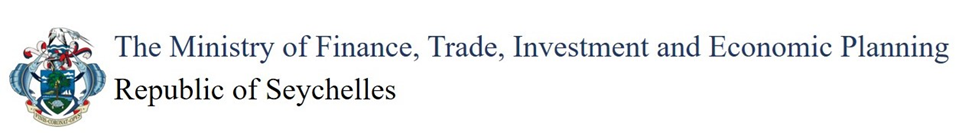 